REQUEST FOR QUALIFICATIONSINFORMATION REQUEST #1Commercial Air Service Terminal ProjectAirport Authority of the City of Gulf Shores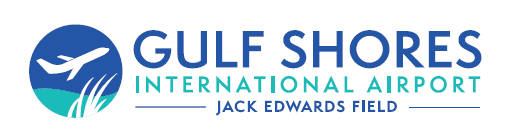 Airport CAD FilesThe following files are being made available via the below link from the Authority’s consultant Barge Design Solutions.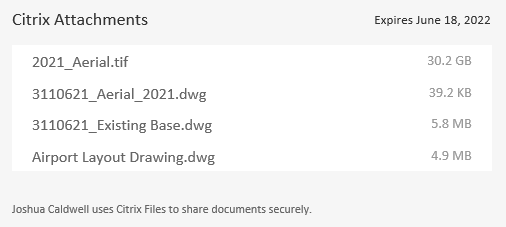 Select Ctrl and click the below link.  Note the Aerial is a very large file.Download CAD FilesDownload AttachmentsAirport FinancialsAppendix 1 now includes FY 2019, 2020, and 2021 (pre audit).Cost per Enplanement (CPE) and BenchmarkingThe following table shows enplanements, passenger airline payments, CPE, and total debt outstanding at four of the neighboring airports to JKA. Source: FAA Form 127 CATSNote that while CPE is a common metric to compare the relative costs for airlines at airports, it is not a perfect measure as it does not consider the age or efficiency or airport facilities or any facilities funded directly by airlinesThe above table utilizes the FAA Form 127 CATS data as reported by the various airports. Some airports may include only the initial fees and charges paid by the airlines, while others may include the impact of any credits, discounts, revenue shares, or other adjustments resulting from airline agreements, incentive programs, etc.Rating agency reports may provide additional detail on an airport’s capital program, cost trends, management performance, etc.  https://www.fitchratings.com/research/us-public-finance/fitch-affirms-pensacola-florida-airport-revs-at-bbb-stable-outlook-22-09-2016More recent rating agency reviews may be available via subscription.201520162017201820192020MOBEnplanements (000)290293304305318209Total Passenger Airline Payments ($000)4,0213,9854,0784,0574,0983,812CPE$13.87$13.61$13.41$13.32$12.88$18.26Total Debt ($000s)17,50110,06510,0659,6089,6908,940PNSEnplanements (000)7988028359521,100693Total Passenger Airline Payments ($000)6,5927,0726,1236,0036,0946,564CPE$ 8.26$ 8.82$ 7.34$ 6.31$ 5.54$ 9.48Total Debt ($000s)66,52663,06960,25459,98850,59448,075VPSEnplanements (000)385457588680821508Total Passenger Airline Payments ($000)1,9222,2302,5453,0082,1903,126CPE$ 4.98$ 4.88$ 4.33$ 4.42$ 2.67$ 6.15Total Debt ($000s)19,50218,85018,69817,84013,4405,915ECPEnplanements (000)434443472523603437Total Passenger Airline Payments ($000)2,4522,8372,9422,9532,4624,112CPE$ 5.65$ 6.40$ 6.24$ 5.64$ 4.09$ 9.42Total Debt ($000s)40,94239,73638,47437,15435,77434,330